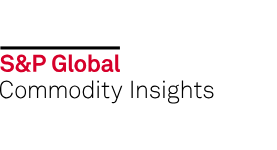 Environmental Registry Communications Agreement[Date]This Communications Agreement (“Agreement”) is made as of _____ __, 20__ (“Effective Date”) by and between:[                         ] (“Project Proponent”); and [                        ], (“Authorised Representative”), a [private/public] limited company incorporated under the laws of [country of incorporation] having its registered office at [registered address] WHEREAS, the Project Proponent has overall control and responsibility for the [Project Name], in accordance with IUCN UK Peatland Program requirements; andWHEREAS, the Project Proponent wishes to contract with the Authorised Representative to act on its behalf in respect of certain rights, actions and activities in the Markit Environmental Registry (“Registry”):NOW, THEREFORE, in consideration of the promises and mutual obligations and covenants contained herein, the sufficiency of which is hereby acknowledged, and intending to be legally bound, the parties agree as follows:Definitions Capitalised terms shall have the meanings given below:“Authorised Representative” means the entity or individual authorised by a Project Proponent to communicate with and provide instructions to the UK Peatland Code registry administrator on its behalf, such authorisation granted through this communications agreement, which shall be submitted to the UK Peatland Code registry administrator and on which the UK Peatland Code registry administrator shall be entitled to rely. “Project Proponent’ means the individual or organisation that has overall control and responsibility for the project, in accordance with UK Peatland Code Program requirements. This includes providing a UK Peatland Code project description, monitoring report and proof of title for validation and verification.1.  Grant of authority.  The purpose of this Agreement is to provide the requisite grant of authority to the Authorised Representative, and the means by which the Project Proponent(s) authorises the Authorised Representative, to communicate with and to provide instructions to the UK Peatland Code registry administrator on its behalf, the form and scope of which instructions shall be determined solely by the UK Peatland Code registry and the parties hereto.  2.   Authorised Actions.  Authorised Representative is authorised to act for the Project Proponent with respect to the following rights, actions and/or activities in the Registry (“Authorised Actions”):to request registration of the Project;to request the issuance of voluntary emissions reductions (Pending Issuance Units and Peatland Carbon Units as such terms are defined by the UK Peatland Code from the Project by the Registry (“Credits”);to request the transfer of Credits from or to the Authorised Representative’s account in the Registry;to retire Credits on behalf of itself, the Authorised Representative or any third party as determined by the Authorised Representative from time to time;to communicate to and to provide instructions to the Registry in relation to the Project and/or Credits; andto take all other reasonable actions required by the Registry in order to perform the actions listed in paragraphs a) through e) above.3.  Withdrawal from project.  When any Project Proponent withdraws from the Project or assigns its rights to a third party, such Project Proponent shall sign any amendments to the communications agreement before the project registration process can proceed.4.   Multiple project proponents.  When there are multiple Project Proponents on the project description that has been fully and properly validated, a duly executed counterpart of this Agreement shall be provided to the UK Peatland Code registry administrator, which counterpart shall (i) bear the signatures of all Project Proponents and (ii) set out into which account any Pending Issuance Units and UK Peatland Carbon Units shall be issued. 5.   Sole agent.  In respect of the Project and the Credits, the Authorised Representative is authorised to communicate with and to transact with the Registry as the Project Proponent’s sole and exclusive agent.6.   Limited authorisation.    The Authorised Actions are the only actions which the Authorised Representative is authorised to undertake on behalf of the Project Proponent under the Registry rules, and the Project Proponent retains all its rights and responsibilities under the Registry rules.7.   Confidential Information.  In the course of exercising the authority granted to it hereunder, the Authorised Representative shall be entitled to access certain Confidential Information of the Project Proponent. Use of such Confidential Information by the Authorised Representative is permitted by the Project Proponent for the sole purposes of creating, issuing, transferring and retiring Credits, registering the Project, providing data to the Registry, reviewing reports created for the Project Proponent in the Registry and the payment of fees (if applicable to the Authorised Actions). Any further use of the Confidential Information without the Project Proponent’s prior written consent is prohibited. 8.  Compliance with Registry rules. Notwithstanding the foregoing provisions of this Agreement, the Project Proponent shall remain responsible and liable for compliance with all Registry rules relating to actions taken by the Authorised Representative on its behalf.9.  Reliance by Registry.  The parties intend and agree that the Registry shall be entitled to rely on this Agreement as and when delivered to it, and until terminated as provided below, and hereby request and direct the Registry to act on the basis of the authority granted herein to the Authorised Agent, and each party hereby relieves it of all liability for so doing.  10. Term and termination.  This Agreement shall be and remain valid and subsisting beginning on the Effective Date until terminated by the Project Proponent by written notice of termination by such Proponent to both the Registry and to the Authorised Representative.11.   Headings.  Section headings are for ease of reference only and do not form part of the Agreement.      Each party represents that the person signing this Agreement on its behalf is authorised to cause the party for whom he or she signs to enter into this Agreement.IN WITNESS WHEREOF, the parties hereto have entered into this Agreement as of the Effective Date.SIGNED for and on behalf of [                                      ] (Project Proponent):By:	___________________________Name:	___________________________Title:	___________________________Date of execution:	____________________SIGNED for and on behalf of [                                     ] (Authorised Representative):By:	____________________________Name:	____________________________Title:	____________________________Date of execution:  _____________________